To Members of the Council: you are summoned to attend a meeting of Stratton Audley Parish Council on Wednesday 7th December 2022 at 7.00pm in the Red Lion Public house  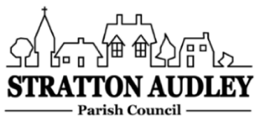 AGENDAApologies for absence – to receive apologies and to note reasons for absenceDeclarations of interest – to receive any declarations of interest from Councillors relating to items on the agenda, in accordance with the Council’s Code of ConductTo approve the minutes of the previous meetingUpdate on Previous Parish mattersBM Experience Quarter Conditions; Beryl’s bench; Parking on village verges; Highways signs on A4421; EWR wildlife items; OCC/EWR update; dog bags FinanceTo consider invoices for paymentTo note the Council’s current financial positionTransfer of monies to a deposit accountParish Matters not otherwise mentioned under section 4 above:Solar Farm QuestionnaireNew VAS Speed Warning Signs - installation 19th DecemberVillage Improvement Fund ClarificationRoad Sweep 15th December20 mph consultationFund to support investment in rural areasChristmas children’s activitiesDigital access surveyChildren’s safety postersPlanning –And any other registered planning applications at the time of the meeting.Report from Meetings – CDC Parish Liaison Meeting 17th NovemberItems for information or next Agenda only – all items for the next agenda to be submitted to the Clerk as soon as possible please.The date of the next meeting:4th January 2023Anne Davies, Clerk to the Council 6 Greystones Court, Kidlington Oxon OX51AR	strattonaudley.parishclerk@gmail.com22/03396/FOut Building Adj to Kennels Bicester Road Stratton, Audley OX27 9BTAlterations to and conversion of existing outbuildings into 3 new residential units10/11/2022Under Consultation